ΘΕΜΑ: «2η ΠΡΟΣΚΛΗΣΗ ΕΚΔΗΛΩΣΗΣ ΕΝΔΙΑΦΕΡΟΝΤΟΣ ΓΙΑ ΠΡΑΓΜΑΤΟΠΟΙΗΣΗ ΕΚΔΡΟΜΗΣ»ΣΧΕΤ: 	1. 20883/ΓΔ4/12-02-2020 Υ.Α (ΦΕΚ 456/τ. Β΄/13-02-2020)	2. ΚΥΑ: Δ1α/ΓΠ.οικ. 13498/3-3-2023 (ΦΕΚ 1192/τ.Β΄/3-3-2023)Το σχολείο μας προτίθεται να πραγματοποιήσει μία μονοήμερη εκδρομή στην Πάτρα(ημερομηνία αναχώρησης: 31/03/2023 ώρα 07:00 π.μ. - ημερομηνία επιστροφής: 31/03/2023 ώρα 22.00. Θα συμμετάσχουν 91 μαθητές και 5 συνοδοί καθηγητές. Προκειμένου και σύμφωνα με την κείμενη νομοθεσία να επιλεγεί το ταξιδιωτικό γραφείο που θα οργανώσει την παραπάνω εκπαιδευτική εκδρομή των μαθητών, παρακαλούμε να μας αποστείλετε - σε περίπτωση που ενδιαφέρεστε – μέχρι  την Τρίτη 21/03/2023 και ώρα 11:00 π.μ. στο σχολείο (ταχυδρομικώς ή με οποιοδήποτε άλλο τρόπο) κλειστή προσφορά. Εκπρόθεσμες προσφορές δεν θα  ληφθούν υπόψη. Με την προσφορά θα πρέπει να υπάρχει  και υπεύθυνη δήλωση ότι το πρακτορείο διαθέτει ειδικό σήμα λειτουργίας, το οποίο βρίσκεται σε ισχύ. Επιθυμούμε:Το λεωφορείο να είναι στη διάθεσή μας για την πραγματοποίηση των μετακινήσεων.Ασφάλεια αστικής ευθύνης.Στο πρόγραμμα  να περιλαμβάνονται οι παρακάτω τόποι των επισκέψεων:Μουσείο ΠάτραςΚάστροΆγιος ΑνδρέαςΣημειώνουμε ότι :Οι προσφορές θα ανοιχτούν όπως προβλέπει ο νόμος την ίδια μέρα ενώπιον του Συλλόγου Διδασκόντων.Θα πρέπει να αναφέρεται η τελική συνολική τιμή της εκδρομής, η διάρκεια του ταξιδιού και η επιβάρυνση ανά μαθητή.    Ο Διευθυντής  Θεόδωρος Ψωμάς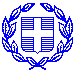 Άρτα,  17-03-2023Ελληνική  ΔημοκρατίαΥΠΟΥΡΓΕΙΟ ΠΑΙΔΕΙΑΣ &  ΘΡΗΣΚΕΥΜΑΤΩΝ-----Αρ. Πρωτ.:784 ΠΕΡΙΦΕΡΕΙΑΚΗ Δ/ΝΣΗ Π/ΘΜΙΑΣ & Δ/ΘΜΙΑΣ ΕΚΠ/ΣΗΣΠΡΟΣ: ΤΑΞΙΔΙΩΤΙΚΑ ΓΡΑΦΕΙΑΗΠΕΙΡΟΥΔ/ΝΣΗ Δ/ΘΜΙΑΣ ΕΚΠ/ΣΗΣ Ν. ΑΡΤΑΣ1ο   ΕΠΑ.Λ.  ΆΡΤΑΣΤαχυδρομική Διεύθυνση: Πατριάρχη Αθηναγόρα                                                                                  ΚΟΙΝ.:Δ.Δ.Ε.  Ν. ΑΡΤΑΣ Τ.Κ. – Πόλη: 47100 - Άρτα             email:  mail@1epal-artas.art.sch.grΠληροφορίες       :  κ. Θεόδωρος ΨωμάςΤηλέφωνο	   :  26810 22901                                                          FAX		   :  26810 22901